Phụ lục VI(Kèm theo Nghị định số        /2023/NĐ-CP ngày         tháng      năm 2023 của Chính phủ)______________Mẫu số 01Mẫu số 02Mẫu số 03Mẫu số 04Mẫu số 06Mẫu số 07GIẤY CHỨNG NHẬNTổ chức giám định sở hữu công nghiệp_________________ [THỦ TRƯỞNG CƠ QUAN CẤP GIẤY CHỨNG NHẬN] Căn cứ Điều lệ tổ chức và hoạt động của [Cơ quan cấp Giấy chứng nhận] ban hành theo Quyết định số … ngày… của…;Căn cứ điểm c3 khoản 2 Điều 110 của Nghị định số …/2023/NĐ-CP ngày … tháng … năm 2023 của Chính phủ quy định chi tiết một số điều và biện pháp thi hành Luật Sở hữu trí tuệ về sở hữu công nghiệp, bảo vệ quyền sở hữu công nghiệp, quyền đối với giống cây trồng và quản lý nhà nước về sở hữu trí tuệ. CHỨNG NHẬN:Tổ chức giám định sở hữu công nghiệp: Tên đầy đủ: Tên giao dịch: Địa chỉ: Chuyên ngành giám định của tổ chức: Danh sách giám định viên sở hữu công nghiệp là thành viên của tổ chức:Giấy chứng nhận này được cấp theo Quyết định số… ngày … tháng…năm… của [Thủ trưởng cơ quan ban hành Quyết định]. Mẫu số 08Mẫu số 09Mẫu số 10Mẫu số 11Mẫu số 12GIẤY CHỨNG NHẬNTổ chức giám định quyền đối với giống cây trồng________________[THỦ TRƯỞNG CƠ QUAN CẤP GIẤY CHỨNG NHẬN]Căn cứ Điều lệ tổ chức và hoạt động của [Cơ quan cấp Giấy chứng nhận] ban hành theo Quyết định số … ngày… của… ;Căn cứ Điều 113 của Nghị định số …/2023/NĐ-CP ngày … tháng … năm 2023 của Chính phủ quy định chi tiết một số điều và biện pháp thi hành Luật Sở hữu trí tuệ về sở hữu công nghiệp, bảo vệ quyền sở hữu công nghiệp, quyền đối với giống cây trồng và quản lý nhà nước về sở hữu trí tuệ.CHỨNG NHẬN:Tổ chức giám định quyền đối với giống cây trồng: Tên đầy đủ: Tên giao dịch: Địa chỉ: Danh sách giám định viên quyền đối với giống cây trồng là thành viên của tổ chức:Giấy chứng nhận này được cấp theo Quyết định số… ngày … tháng…năm… của [Thủ trưởng cơ quan ban hành Quyết định]. Mẫu số 01Tờ khai đăng ký dự kiểm tra nghiệp vụ giám định sở hữu công nghiệpMẫu số 02Tờ khai yêu cầu cấp Thẻ giám định viên sở hữu công nghiệpMẫu số 03Tờ khai yêu cầu cấp lại Thẻ giám định viên sở hữu công nghiệpMẫu số 04Thẻ giám định viên sở hữu công nghiệpMẫu số 05Tờ khai yêu cầu cấp Giấy chứng nhận tổ chức giám định sở hữu công nghiệpMẫu số 06Tờ khai yêu cầu cấp lại Giấy chứng nhận tổ chức giám định sở hữu công nghiệpMẫu số 07Giấy chứng nhận tổ chức giám định sở hữu công nghiệpMẫu số 08Tờ khai đăng ký dự kiểm tra nghiệp vụ giám định quyền đối với giống cây trồngMẫu số 09Tờ khai yêu cầu cấp/cấp lại Thẻ giám định viên quyền đối với giống cây trồngMẫu số 10Thẻ giám định viên quyền đối với giống cây trồngMẫu số 11Tờ khai yêu cầu cấp/cấp lại Giấy chứng nhận tổ chức giám định quyền đối với giống cây trồngMẫu số 12Giấy chứng nhận tổ chức giám định quyền đối với giống cây trồngTỜ KHAI ĐĂNG KÝ DỰ KIỂM TRA NGHIỆP VỤ GIÁM ĐỊNH SỞ HỮU CÔNG NGHIỆP    Kính gửi: ………………………………………Người nộp đơn dưới đây đăng ký dự kiểm tra nghiệp vụ giám định sở hữu công nghiệpDẤU NHẬN ĐƠN(Dành cho cán bộ nhận đơn)DẤU NHẬN ĐƠN(Dành cho cán bộ nhận đơn)DẤU NHẬN ĐƠN(Dành cho cán bộ nhận đơn)DẤU NHẬN ĐƠN(Dành cho cán bộ nhận đơn)                                                                NGƯỜI NỘP ĐƠN(Cá nhân đề nghị tham dự kiểm tra nghiệp vụ giám định sở hữu công nghiệp)Tên đầy đủ:Địa chỉ:      Số chứng minh nhân dân/căn cước công dân:                                               Điện thoại:                                                                 Email:                                                                                                                          NGƯỜI NỘP ĐƠN(Cá nhân đề nghị tham dự kiểm tra nghiệp vụ giám định sở hữu công nghiệp)Tên đầy đủ:Địa chỉ:      Số chứng minh nhân dân/căn cước công dân:                                               Điện thoại:                                                                 Email:                                                                                                                          NGƯỜI NỘP ĐƠN(Cá nhân đề nghị tham dự kiểm tra nghiệp vụ giám định sở hữu công nghiệp)Tên đầy đủ:Địa chỉ:      Số chứng minh nhân dân/căn cước công dân:                                               Điện thoại:                                                                 Email:                                                                                                                          NGƯỜI NỘP ĐƠN(Cá nhân đề nghị tham dự kiểm tra nghiệp vụ giám định sở hữu công nghiệp)Tên đầy đủ:Địa chỉ:      Số chứng minh nhân dân/căn cước công dân:                                               Điện thoại:                                                                 Email:                                                                                                                          NGƯỜI NỘP ĐƠN(Cá nhân đề nghị tham dự kiểm tra nghiệp vụ giám định sở hữu công nghiệp)Tên đầy đủ:Địa chỉ:      Số chứng minh nhân dân/căn cước công dân:                                               Điện thoại:                                                                 Email:                                                                                       CHUYÊN NGÀNH GIÁM ĐỊNH ĐĂNG KÝ DỰ KIỂM TRA Sáng chế và thiết kế bố trí mạch tích hợp bán dẫn Kiểu dáng công nghiệp Nhãn hiệu và chỉ dẫn địa lý Các quyền sở hữu công nghiệp khác                             CHUYÊN NGÀNH GIÁM ĐỊNH ĐĂNG KÝ DỰ KIỂM TRA Sáng chế và thiết kế bố trí mạch tích hợp bán dẫn Kiểu dáng công nghiệp Nhãn hiệu và chỉ dẫn địa lý Các quyền sở hữu công nghiệp khác                             CHUYÊN NGÀNH GIÁM ĐỊNH ĐĂNG KÝ DỰ KIỂM TRA Sáng chế và thiết kế bố trí mạch tích hợp bán dẫn Kiểu dáng công nghiệp Nhãn hiệu và chỉ dẫn địa lý Các quyền sở hữu công nghiệp khác                             CHUYÊN NGÀNH GIÁM ĐỊNH ĐĂNG KÝ DỰ KIỂM TRA Sáng chế và thiết kế bố trí mạch tích hợp bán dẫn Kiểu dáng công nghiệp Nhãn hiệu và chỉ dẫn địa lý Các quyền sở hữu công nghiệp khác                             CHUYÊN NGÀNH GIÁM ĐỊNH ĐĂNG KÝ DỰ KIỂM TRA Sáng chế và thiết kế bố trí mạch tích hợp bán dẫn Kiểu dáng công nghiệp Nhãn hiệu và chỉ dẫn địa lý Các quyền sở hữu công nghiệp khác	PHÍ, LỆ PHÍ 	PHÍ, LỆ PHÍ 	PHÍ, LỆ PHÍ 	PHÍ, LỆ PHÍ 	PHÍ, LỆ PHÍ Loại phí, lệ phíLoại phí, lệ phíLoại phí, lệ phíLoại phí, lệ phíSố tiền Phí thẩm định hồ sơ kiểm tra nghiệp vụ giám định sở hữu công nghiệp (theo môn) Phí thẩm định hồ sơ kiểm tra nghiệp vụ giám định sở hữu công nghiệp (theo môn) Phí thẩm định hồ sơ kiểm tra nghiệp vụ giám định sở hữu công nghiệp (theo môn) Phí thẩm định hồ sơ kiểm tra nghiệp vụ giám định sở hữu công nghiệp (theo môn) Môn: ……………………  Môn: ……………………  Môn: ……………………  Môn: ……………………  Môn: …………………… Môn: …………………… Môn: …………………… Môn: …………………… Môn: …………………… Môn: …………………… Môn: …………………… Môn: …………………… Môn: …………………… Môn: …………………… Môn: …………………… Môn: ……………………Tổng số phí và lệ phí nộp theo đơn là:Tổng số phí và lệ phí nộp theo đơn là:Tổng số phí và lệ phí nộp theo đơn là:Tổng số phí và lệ phí nộp theo đơn là:Số chứng từ (trường hợp nộp phí, lệ phí qua dịch vụ bưu chính hoặc nộp trực tiếp vào tài khoản của cơ quan quản lý nhà nước về quyền sở hữu công nghiệp): Số chứng từ (trường hợp nộp phí, lệ phí qua dịch vụ bưu chính hoặc nộp trực tiếp vào tài khoản của cơ quan quản lý nhà nước về quyền sở hữu công nghiệp): Số chứng từ (trường hợp nộp phí, lệ phí qua dịch vụ bưu chính hoặc nộp trực tiếp vào tài khoản của cơ quan quản lý nhà nước về quyền sở hữu công nghiệp): Số chứng từ (trường hợp nộp phí, lệ phí qua dịch vụ bưu chính hoặc nộp trực tiếp vào tài khoản của cơ quan quản lý nhà nước về quyền sở hữu công nghiệp): Số chứng từ (trường hợp nộp phí, lệ phí qua dịch vụ bưu chính hoặc nộp trực tiếp vào tài khoản của cơ quan quản lý nhà nước về quyền sở hữu công nghiệp): 	        CÁC TÀI LIỆU CÓ TRONG ĐƠN Tờ khai theo mẫu Bản sao văn bằng tốt nghiệp trình độ đại học hoặc sau đại học        Chuyên ngành kỹ thuật; khoa học vật lý, hoá học, sinh học Chuyên ngành khác            Bản gốc để đối chiếu Bản sao Quyết định tuyển dụng (hoặc hợp đồng lao động) và tài liệu xác nhận thực tế hoạt động chuyên môn            Bản gốc để đối chiếu 02 ảnh 3 x 4 (cm) Bản sao chứng từ nộp phí, lệ phí (nếu nộp phí, lệ phí qua dịch vụ bưu chính hoặc nộp trực tiếp vào tài khoản của cơ quan quản lý nhà nước về quyền sở hữu công nghiệp)	        CÁC TÀI LIỆU CÓ TRONG ĐƠN Tờ khai theo mẫu Bản sao văn bằng tốt nghiệp trình độ đại học hoặc sau đại học        Chuyên ngành kỹ thuật; khoa học vật lý, hoá học, sinh học Chuyên ngành khác            Bản gốc để đối chiếu Bản sao Quyết định tuyển dụng (hoặc hợp đồng lao động) và tài liệu xác nhận thực tế hoạt động chuyên môn            Bản gốc để đối chiếu 02 ảnh 3 x 4 (cm) Bản sao chứng từ nộp phí, lệ phí (nếu nộp phí, lệ phí qua dịch vụ bưu chính hoặc nộp trực tiếp vào tài khoản của cơ quan quản lý nhà nước về quyền sở hữu công nghiệp)KIỂM TRA DANH MỤC TÀI LIỆU (Dành cho cán bộ nhận đơn)KIỂM TRA DANH MỤC TÀI LIỆU (Dành cho cán bộ nhận đơn)KIỂM TRA DANH MỤC TÀI LIỆU (Dành cho cán bộ nhận đơn)	        CÁC TÀI LIỆU CÓ TRONG ĐƠN Tờ khai theo mẫu Bản sao văn bằng tốt nghiệp trình độ đại học hoặc sau đại học        Chuyên ngành kỹ thuật; khoa học vật lý, hoá học, sinh học Chuyên ngành khác            Bản gốc để đối chiếu Bản sao Quyết định tuyển dụng (hoặc hợp đồng lao động) và tài liệu xác nhận thực tế hoạt động chuyên môn            Bản gốc để đối chiếu 02 ảnh 3 x 4 (cm) Bản sao chứng từ nộp phí, lệ phí (nếu nộp phí, lệ phí qua dịch vụ bưu chính hoặc nộp trực tiếp vào tài khoản của cơ quan quản lý nhà nước về quyền sở hữu công nghiệp)	        CÁC TÀI LIỆU CÓ TRONG ĐƠN Tờ khai theo mẫu Bản sao văn bằng tốt nghiệp trình độ đại học hoặc sau đại học        Chuyên ngành kỹ thuật; khoa học vật lý, hoá học, sinh học Chuyên ngành khác            Bản gốc để đối chiếu Bản sao Quyết định tuyển dụng (hoặc hợp đồng lao động) và tài liệu xác nhận thực tế hoạt động chuyên môn            Bản gốc để đối chiếu 02 ảnh 3 x 4 (cm) Bản sao chứng từ nộp phí, lệ phí (nếu nộp phí, lệ phí qua dịch vụ bưu chính hoặc nộp trực tiếp vào tài khoản của cơ quan quản lý nhà nước về quyền sở hữu công nghiệp)	        CÁC TÀI LIỆU CÓ TRONG ĐƠN Tờ khai theo mẫu Bản sao văn bằng tốt nghiệp trình độ đại học hoặc sau đại học        Chuyên ngành kỹ thuật; khoa học vật lý, hoá học, sinh học Chuyên ngành khác            Bản gốc để đối chiếu Bản sao Quyết định tuyển dụng (hoặc hợp đồng lao động) và tài liệu xác nhận thực tế hoạt động chuyên môn            Bản gốc để đối chiếu 02 ảnh 3 x 4 (cm) Bản sao chứng từ nộp phí, lệ phí (nếu nộp phí, lệ phí qua dịch vụ bưu chính hoặc nộp trực tiếp vào tài khoản của cơ quan quản lý nhà nước về quyền sở hữu công nghiệp)	        CÁC TÀI LIỆU CÓ TRONG ĐƠN Tờ khai theo mẫu Bản sao văn bằng tốt nghiệp trình độ đại học hoặc sau đại học        Chuyên ngành kỹ thuật; khoa học vật lý, hoá học, sinh học Chuyên ngành khác            Bản gốc để đối chiếu Bản sao Quyết định tuyển dụng (hoặc hợp đồng lao động) và tài liệu xác nhận thực tế hoạt động chuyên môn            Bản gốc để đối chiếu 02 ảnh 3 x 4 (cm) Bản sao chứng từ nộp phí, lệ phí (nếu nộp phí, lệ phí qua dịch vụ bưu chính hoặc nộp trực tiếp vào tài khoản của cơ quan quản lý nhà nước về quyền sở hữu công nghiệp)Cán bộ nhận đơn(Ký và ghi rõ họ tên)Cán bộ nhận đơn(Ký và ghi rõ họ tên)                                     CAM KẾT CỦA NGƯỜI NỘP ĐƠNTôi xin cam đoan các thông tin, tài liệu trong đơn là đúng sự thật và hoàn toàn chịu trách nhiệm trước pháp luật.                                          Khai tại:………….. ngày … tháng ... năm …                                         Chữ ký, họ tên người nộp đơn                                     CAM KẾT CỦA NGƯỜI NỘP ĐƠNTôi xin cam đoan các thông tin, tài liệu trong đơn là đúng sự thật và hoàn toàn chịu trách nhiệm trước pháp luật.                                          Khai tại:………….. ngày … tháng ... năm …                                         Chữ ký, họ tên người nộp đơn                                     CAM KẾT CỦA NGƯỜI NỘP ĐƠNTôi xin cam đoan các thông tin, tài liệu trong đơn là đúng sự thật và hoàn toàn chịu trách nhiệm trước pháp luật.                                          Khai tại:………….. ngày … tháng ... năm …                                         Chữ ký, họ tên người nộp đơn                                     CAM KẾT CỦA NGƯỜI NỘP ĐƠNTôi xin cam đoan các thông tin, tài liệu trong đơn là đúng sự thật và hoàn toàn chịu trách nhiệm trước pháp luật.                                          Khai tại:………….. ngày … tháng ... năm …                                         Chữ ký, họ tên người nộp đơn                                     CAM KẾT CỦA NGƯỜI NỘP ĐƠNTôi xin cam đoan các thông tin, tài liệu trong đơn là đúng sự thật và hoàn toàn chịu trách nhiệm trước pháp luật.                                          Khai tại:………….. ngày … tháng ... năm …                                         Chữ ký, họ tên người nộp đơnTỜ KHAIYÊU CẦU CẤP THẺ GIÁM ĐỊNH VIÊN SỞ HỮU CÔNG NGHIỆP    Kính gửi: ……………………………………….Người nộp đơn dưới đây yêu cầu cấp Thẻ giám định viên sở hữu công nghiệpDẤU NHẬN ĐƠN(Dành cho cán bộ nhận đơn)DẤU NHẬN ĐƠN(Dành cho cán bộ nhận đơn)DẤU NHẬN ĐƠN(Dành cho cán bộ nhận đơn)DẤU NHẬN ĐƠN(Dành cho cán bộ nhận đơn)                                             NGƯỜI NỘP ĐƠN(Cá nhân nộp đơn yêu cầu cấp thẻ giám định viên sở hữu công nghiệp)Tên đầy đủ:Địa chỉ:   Số chứng minh nhân dân/căn cước công dân:Điện thoại:                                                                                     Email:                                             NGƯỜI NỘP ĐƠN(Cá nhân nộp đơn yêu cầu cấp thẻ giám định viên sở hữu công nghiệp)Tên đầy đủ:Địa chỉ:   Số chứng minh nhân dân/căn cước công dân:Điện thoại:                                                                                     Email:                                             NGƯỜI NỘP ĐƠN(Cá nhân nộp đơn yêu cầu cấp thẻ giám định viên sở hữu công nghiệp)Tên đầy đủ:Địa chỉ:   Số chứng minh nhân dân/căn cước công dân:Điện thoại:                                                                                     Email:                                             NGƯỜI NỘP ĐƠN(Cá nhân nộp đơn yêu cầu cấp thẻ giám định viên sở hữu công nghiệp)Tên đầy đủ:Địa chỉ:   Số chứng minh nhân dân/căn cước công dân:Điện thoại:                                                                                     Email:                                             NGƯỜI NỘP ĐƠN(Cá nhân nộp đơn yêu cầu cấp thẻ giám định viên sở hữu công nghiệp)Tên đầy đủ:Địa chỉ:   Số chứng minh nhân dân/căn cước công dân:Điện thoại:                                                                                     Email:                                        CHUYÊN NGÀNH GIÁM ĐỊNH Sáng chế và thiết kế bố trí mạch tích hợp bán dẫn Kiểu dáng công nghiệp Nhãn hiệu và chỉ dẫn địa lý Các quyền sở hữu công nghiệp khác                                        CHUYÊN NGÀNH GIÁM ĐỊNH Sáng chế và thiết kế bố trí mạch tích hợp bán dẫn Kiểu dáng công nghiệp Nhãn hiệu và chỉ dẫn địa lý Các quyền sở hữu công nghiệp khác                                        CHUYÊN NGÀNH GIÁM ĐỊNH Sáng chế và thiết kế bố trí mạch tích hợp bán dẫn Kiểu dáng công nghiệp Nhãn hiệu và chỉ dẫn địa lý Các quyền sở hữu công nghiệp khác                                        CHUYÊN NGÀNH GIÁM ĐỊNH Sáng chế và thiết kế bố trí mạch tích hợp bán dẫn Kiểu dáng công nghiệp Nhãn hiệu và chỉ dẫn địa lý Các quyền sở hữu công nghiệp khác                                        CHUYÊN NGÀNH GIÁM ĐỊNH Sáng chế và thiết kế bố trí mạch tích hợp bán dẫn Kiểu dáng công nghiệp Nhãn hiệu và chỉ dẫn địa lý Các quyền sở hữu công nghiệp khác 	PHÍ, LỆ PHÍ  	PHÍ, LỆ PHÍ  	PHÍ, LỆ PHÍ  	PHÍ, LỆ PHÍ  	PHÍ, LỆ PHÍ Loại phí, lệ phíLoại phí, lệ phíLoại phí, lệ phíSố tiềnSố tiền Phí thẩm định hồ sơ yêu cầu cấp Thẻ giám định viên sở hữu công nghiệp Phí thẩm định hồ sơ yêu cầu cấp Thẻ giám định viên sở hữu công nghiệp Phí thẩm định hồ sơ yêu cầu cấp Thẻ giám định viên sở hữu công nghiệp Phí, lệ phí khác:  Phí, lệ phí khác:  Phí, lệ phí khác: Tổng số phí và lệ phí nộp theo đơn là:Tổng số phí và lệ phí nộp theo đơn là:Tổng số phí và lệ phí nộp theo đơn là:Số chứng từ (trường hợp nộp phí, lệ phí qua dịch vụ bưu chính hoặc nộp trực tiếp vào tài khoản của cơ quan quản lý nhà nước về quyền sở hữu công nghiệp):Số chứng từ (trường hợp nộp phí, lệ phí qua dịch vụ bưu chính hoặc nộp trực tiếp vào tài khoản của cơ quan quản lý nhà nước về quyền sở hữu công nghiệp):Số chứng từ (trường hợp nộp phí, lệ phí qua dịch vụ bưu chính hoặc nộp trực tiếp vào tài khoản của cơ quan quản lý nhà nước về quyền sở hữu công nghiệp):Số chứng từ (trường hợp nộp phí, lệ phí qua dịch vụ bưu chính hoặc nộp trực tiếp vào tài khoản của cơ quan quản lý nhà nước về quyền sở hữu công nghiệp):Số chứng từ (trường hợp nộp phí, lệ phí qua dịch vụ bưu chính hoặc nộp trực tiếp vào tài khoản của cơ quan quản lý nhà nước về quyền sở hữu công nghiệp):	         CÁC TÀI LIỆU CÓ TRONG ĐƠN Tờ khai theo mẫu Bản sao Chứng minh nhân dân, trừ trường hợp thông tin về số Căn cước công dân đã có trong mục 1 Tờ khai này 02 ảnh cỡ 3 x 4 cm  Bản sao chứng từ nộp phí, lệ phí (trường hợp nộp phí, lệ phí qua dịch vụ bưu chính hoặc nộp trực tiếp vào tài khoản của cơ quan quản lý nhà nước về quyền sở hữu công nghiệp) 	         CÁC TÀI LIỆU CÓ TRONG ĐƠN Tờ khai theo mẫu Bản sao Chứng minh nhân dân, trừ trường hợp thông tin về số Căn cước công dân đã có trong mục 1 Tờ khai này 02 ảnh cỡ 3 x 4 cm  Bản sao chứng từ nộp phí, lệ phí (trường hợp nộp phí, lệ phí qua dịch vụ bưu chính hoặc nộp trực tiếp vào tài khoản của cơ quan quản lý nhà nước về quyền sở hữu công nghiệp) KIỂM TRA DANH MỤC TÀI LIỆU (Dành cho cán bộ nhận đơn)KIỂM TRA DANH MỤC TÀI LIỆU (Dành cho cán bộ nhận đơn)KIỂM TRA DANH MỤC TÀI LIỆU (Dành cho cán bộ nhận đơn)	         CÁC TÀI LIỆU CÓ TRONG ĐƠN Tờ khai theo mẫu Bản sao Chứng minh nhân dân, trừ trường hợp thông tin về số Căn cước công dân đã có trong mục 1 Tờ khai này 02 ảnh cỡ 3 x 4 cm  Bản sao chứng từ nộp phí, lệ phí (trường hợp nộp phí, lệ phí qua dịch vụ bưu chính hoặc nộp trực tiếp vào tài khoản của cơ quan quản lý nhà nước về quyền sở hữu công nghiệp) 	         CÁC TÀI LIỆU CÓ TRONG ĐƠN Tờ khai theo mẫu Bản sao Chứng minh nhân dân, trừ trường hợp thông tin về số Căn cước công dân đã có trong mục 1 Tờ khai này 02 ảnh cỡ 3 x 4 cm  Bản sao chứng từ nộp phí, lệ phí (trường hợp nộp phí, lệ phí qua dịch vụ bưu chính hoặc nộp trực tiếp vào tài khoản của cơ quan quản lý nhà nước về quyền sở hữu công nghiệp) 	         CÁC TÀI LIỆU CÓ TRONG ĐƠN Tờ khai theo mẫu Bản sao Chứng minh nhân dân, trừ trường hợp thông tin về số Căn cước công dân đã có trong mục 1 Tờ khai này 02 ảnh cỡ 3 x 4 cm  Bản sao chứng từ nộp phí, lệ phí (trường hợp nộp phí, lệ phí qua dịch vụ bưu chính hoặc nộp trực tiếp vào tài khoản của cơ quan quản lý nhà nước về quyền sở hữu công nghiệp) 	         CÁC TÀI LIỆU CÓ TRONG ĐƠN Tờ khai theo mẫu Bản sao Chứng minh nhân dân, trừ trường hợp thông tin về số Căn cước công dân đã có trong mục 1 Tờ khai này 02 ảnh cỡ 3 x 4 cm  Bản sao chứng từ nộp phí, lệ phí (trường hợp nộp phí, lệ phí qua dịch vụ bưu chính hoặc nộp trực tiếp vào tài khoản của cơ quan quản lý nhà nước về quyền sở hữu công nghiệp) Cán bộ nhận đơn(Ký và ghi rõ họ tên)                                                           CAM KẾT CỦA NGƯỜI NỘP ĐƠNTôi xin cam đoan các thông tin, tài liệu trong đơn là đúng sự thật và hoàn toàn chịu trách nhiệm trước pháp luật.                                          Khai tại: …..  ngày … tháng … năm…                                          Chữ ký, họ tên người nộp đơn                                                           CAM KẾT CỦA NGƯỜI NỘP ĐƠNTôi xin cam đoan các thông tin, tài liệu trong đơn là đúng sự thật và hoàn toàn chịu trách nhiệm trước pháp luật.                                          Khai tại: …..  ngày … tháng … năm…                                          Chữ ký, họ tên người nộp đơn                                                           CAM KẾT CỦA NGƯỜI NỘP ĐƠNTôi xin cam đoan các thông tin, tài liệu trong đơn là đúng sự thật và hoàn toàn chịu trách nhiệm trước pháp luật.                                          Khai tại: …..  ngày … tháng … năm…                                          Chữ ký, họ tên người nộp đơn                                                           CAM KẾT CỦA NGƯỜI NỘP ĐƠNTôi xin cam đoan các thông tin, tài liệu trong đơn là đúng sự thật và hoàn toàn chịu trách nhiệm trước pháp luật.                                          Khai tại: …..  ngày … tháng … năm…                                          Chữ ký, họ tên người nộp đơn                                                           CAM KẾT CỦA NGƯỜI NỘP ĐƠNTôi xin cam đoan các thông tin, tài liệu trong đơn là đúng sự thật và hoàn toàn chịu trách nhiệm trước pháp luật.                                          Khai tại: …..  ngày … tháng … năm…                                          Chữ ký, họ tên người nộp đơnTỜ KHAIYÊU CẦU CẤP LẠI THẺ GIÁM ĐỊNH VIÊN SỞ HỮU CÔNG NGHIỆP    Kính gửi: …………………………………Người nộp đơn dưới đây yêu cầu cấp lại Thẻ giám định viên sở hữu công nghiệpDẤU NHẬN ĐƠN(Dành cho cán bộ nhận đơn)DẤU NHẬN ĐƠN(Dành cho cán bộ nhận đơn)DẤU NHẬN ĐƠN(Dành cho cán bộ nhận đơn)DẤU NHẬN ĐƠN(Dành cho cán bộ nhận đơn)                                             NGƯỜI NỘP ĐƠN(Cá nhân nộp đơn yêu cầu cấp lại Thẻ giám định viên sở hữu công nghiệp)Tên đầy đủ:Địa chỉ:   Số chứng minh nhân dân/căn cước công dân:Điện thoại :                                                                                               Email:                                                                   Số Thẻ giám định viên:                                                                                                   NGƯỜI NỘP ĐƠN(Cá nhân nộp đơn yêu cầu cấp lại Thẻ giám định viên sở hữu công nghiệp)Tên đầy đủ:Địa chỉ:   Số chứng minh nhân dân/căn cước công dân:Điện thoại :                                                                                               Email:                                                                   Số Thẻ giám định viên:                                                                                                   NGƯỜI NỘP ĐƠN(Cá nhân nộp đơn yêu cầu cấp lại Thẻ giám định viên sở hữu công nghiệp)Tên đầy đủ:Địa chỉ:   Số chứng minh nhân dân/căn cước công dân:Điện thoại :                                                                                               Email:                                                                   Số Thẻ giám định viên:                                                                                                   NGƯỜI NỘP ĐƠN(Cá nhân nộp đơn yêu cầu cấp lại Thẻ giám định viên sở hữu công nghiệp)Tên đầy đủ:Địa chỉ:   Số chứng minh nhân dân/căn cước công dân:Điện thoại :                                                                                               Email:                                                                   Số Thẻ giám định viên:                                                                                                   NGƯỜI NỘP ĐƠN(Cá nhân nộp đơn yêu cầu cấp lại Thẻ giám định viên sở hữu công nghiệp)Tên đầy đủ:Địa chỉ:   Số chứng minh nhân dân/căn cước công dân:Điện thoại :                                                                                               Email:                                                                   Số Thẻ giám định viên:                                                                                                   LÝ DO CẤP LẠI THẺ Thẻ bị mất                                        Thẻ bị lỗi                                    Thẻ bị hỏng   Thông tin cá nhân ghi nhận trong Thẻ thay đổi:  Bổ sung chuyên ngành giám định:                                             LÝ DO CẤP LẠI THẺ Thẻ bị mất                                        Thẻ bị lỗi                                    Thẻ bị hỏng   Thông tin cá nhân ghi nhận trong Thẻ thay đổi:  Bổ sung chuyên ngành giám định:                                             LÝ DO CẤP LẠI THẺ Thẻ bị mất                                        Thẻ bị lỗi                                    Thẻ bị hỏng   Thông tin cá nhân ghi nhận trong Thẻ thay đổi:  Bổ sung chuyên ngành giám định:                                             LÝ DO CẤP LẠI THẺ Thẻ bị mất                                        Thẻ bị lỗi                                    Thẻ bị hỏng   Thông tin cá nhân ghi nhận trong Thẻ thay đổi:  Bổ sung chuyên ngành giám định:                                             LÝ DO CẤP LẠI THẺ Thẻ bị mất                                        Thẻ bị lỗi                                    Thẻ bị hỏng   Thông tin cá nhân ghi nhận trong Thẻ thay đổi:  Bổ sung chuyên ngành giám định: 	PHÍ, LỆ PHÍ  	PHÍ, LỆ PHÍ  	PHÍ, LỆ PHÍ  	PHÍ, LỆ PHÍ  	PHÍ, LỆ PHÍ Loại phí, lệ phíLoại phí, lệ phíLoại phí, lệ phíSố tiềnSố tiền Phí thẩm định hồ sơ yêu cầu cấp Thẻ giám định viên sở hữu công nghiệp Phí thẩm định hồ sơ yêu cầu cấp Thẻ giám định viên sở hữu công nghiệp Phí thẩm định hồ sơ yêu cầu cấp Thẻ giám định viên sở hữu công nghiệp Phí, lệ phí khác: Phí, lệ phí khác: Phí, lệ phí khác:Tổng số phí và lệ phí nộp theo đơn là:Tổng số phí và lệ phí nộp theo đơn là:Tổng số phí và lệ phí nộp theo đơn là:Số chứng từ (trường hợp nộp phí, lệ phí qua dịch vụ bưu chính hoặc nộp trực tiếp vào tài khoản của cơ quan quản lý nhà nước về quyền sở hữu công nghiệp):Số chứng từ (trường hợp nộp phí, lệ phí qua dịch vụ bưu chính hoặc nộp trực tiếp vào tài khoản của cơ quan quản lý nhà nước về quyền sở hữu công nghiệp):Số chứng từ (trường hợp nộp phí, lệ phí qua dịch vụ bưu chính hoặc nộp trực tiếp vào tài khoản của cơ quan quản lý nhà nước về quyền sở hữu công nghiệp):Số chứng từ (trường hợp nộp phí, lệ phí qua dịch vụ bưu chính hoặc nộp trực tiếp vào tài khoản của cơ quan quản lý nhà nước về quyền sở hữu công nghiệp):Số chứng từ (trường hợp nộp phí, lệ phí qua dịch vụ bưu chính hoặc nộp trực tiếp vào tài khoản của cơ quan quản lý nhà nước về quyền sở hữu công nghiệp):	         CÁC TÀI LIỆU CÓ TRONG ĐƠN Tờ khai theo mẫu Bản sao Chứng minh nhân dân, trừ trường hợp số Căn cước công dân đã có trong mục 1 Tờ khai này (trong trường hợp có sự thay đổi thông tin trong Thẻ giám định)     Bản chính để đối chiếu 02 ảnh cỡ 3 x 4 cm  Bản sao chứng từ nộp phí, lệ phí (trường hợp nộp phí, lệ phí qua dịch vụ bưu chính hoặc nộp trực tiếp vào tài khoản của cơ quan quản lý nhà nước về quyền sở hữu công nghiệp)	         CÁC TÀI LIỆU CÓ TRONG ĐƠN Tờ khai theo mẫu Bản sao Chứng minh nhân dân, trừ trường hợp số Căn cước công dân đã có trong mục 1 Tờ khai này (trong trường hợp có sự thay đổi thông tin trong Thẻ giám định)     Bản chính để đối chiếu 02 ảnh cỡ 3 x 4 cm  Bản sao chứng từ nộp phí, lệ phí (trường hợp nộp phí, lệ phí qua dịch vụ bưu chính hoặc nộp trực tiếp vào tài khoản của cơ quan quản lý nhà nước về quyền sở hữu công nghiệp)KIỂM TRA DANH MỤC TÀI LIỆU (Dành cho cán bộ nhận đơn)KIỂM TRA DANH MỤC TÀI LIỆU (Dành cho cán bộ nhận đơn)KIỂM TRA DANH MỤC TÀI LIỆU (Dành cho cán bộ nhận đơn)	         CÁC TÀI LIỆU CÓ TRONG ĐƠN Tờ khai theo mẫu Bản sao Chứng minh nhân dân, trừ trường hợp số Căn cước công dân đã có trong mục 1 Tờ khai này (trong trường hợp có sự thay đổi thông tin trong Thẻ giám định)     Bản chính để đối chiếu 02 ảnh cỡ 3 x 4 cm  Bản sao chứng từ nộp phí, lệ phí (trường hợp nộp phí, lệ phí qua dịch vụ bưu chính hoặc nộp trực tiếp vào tài khoản của cơ quan quản lý nhà nước về quyền sở hữu công nghiệp)	         CÁC TÀI LIỆU CÓ TRONG ĐƠN Tờ khai theo mẫu Bản sao Chứng minh nhân dân, trừ trường hợp số Căn cước công dân đã có trong mục 1 Tờ khai này (trong trường hợp có sự thay đổi thông tin trong Thẻ giám định)     Bản chính để đối chiếu 02 ảnh cỡ 3 x 4 cm  Bản sao chứng từ nộp phí, lệ phí (trường hợp nộp phí, lệ phí qua dịch vụ bưu chính hoặc nộp trực tiếp vào tài khoản của cơ quan quản lý nhà nước về quyền sở hữu công nghiệp)	         CÁC TÀI LIỆU CÓ TRONG ĐƠN Tờ khai theo mẫu Bản sao Chứng minh nhân dân, trừ trường hợp số Căn cước công dân đã có trong mục 1 Tờ khai này (trong trường hợp có sự thay đổi thông tin trong Thẻ giám định)     Bản chính để đối chiếu 02 ảnh cỡ 3 x 4 cm  Bản sao chứng từ nộp phí, lệ phí (trường hợp nộp phí, lệ phí qua dịch vụ bưu chính hoặc nộp trực tiếp vào tài khoản của cơ quan quản lý nhà nước về quyền sở hữu công nghiệp)	         CÁC TÀI LIỆU CÓ TRONG ĐƠN Tờ khai theo mẫu Bản sao Chứng minh nhân dân, trừ trường hợp số Căn cước công dân đã có trong mục 1 Tờ khai này (trong trường hợp có sự thay đổi thông tin trong Thẻ giám định)     Bản chính để đối chiếu 02 ảnh cỡ 3 x 4 cm  Bản sao chứng từ nộp phí, lệ phí (trường hợp nộp phí, lệ phí qua dịch vụ bưu chính hoặc nộp trực tiếp vào tài khoản của cơ quan quản lý nhà nước về quyền sở hữu công nghiệp)Cán bộ nhận đơn(Ký và ghi rõ họ tên)                                                           CAM KẾT CỦA NGƯỜI NỘP ĐƠNTôi xin cam đoan các thông tin, tài liệu trong đơn là đúng sự thật và hoàn toàn chịu trách nhiệm trước pháp luật.                                          Khai tại: …..  ngày … tháng … năm…                                          Chữ ký, họ tên người nộp đơn                                                           CAM KẾT CỦA NGƯỜI NỘP ĐƠNTôi xin cam đoan các thông tin, tài liệu trong đơn là đúng sự thật và hoàn toàn chịu trách nhiệm trước pháp luật.                                          Khai tại: …..  ngày … tháng … năm…                                          Chữ ký, họ tên người nộp đơn                                                           CAM KẾT CỦA NGƯỜI NỘP ĐƠNTôi xin cam đoan các thông tin, tài liệu trong đơn là đúng sự thật và hoàn toàn chịu trách nhiệm trước pháp luật.                                          Khai tại: …..  ngày … tháng … năm…                                          Chữ ký, họ tên người nộp đơn                                                           CAM KẾT CỦA NGƯỜI NỘP ĐƠNTôi xin cam đoan các thông tin, tài liệu trong đơn là đúng sự thật và hoàn toàn chịu trách nhiệm trước pháp luật.                                          Khai tại: …..  ngày … tháng … năm…                                          Chữ ký, họ tên người nộp đơn                                                           CAM KẾT CỦA NGƯỜI NỘP ĐƠNTôi xin cam đoan các thông tin, tài liệu trong đơn là đúng sự thật và hoàn toàn chịu trách nhiệm trước pháp luật.                                          Khai tại: …..  ngày … tháng … năm…                                          Chữ ký, họ tên người nộp đơn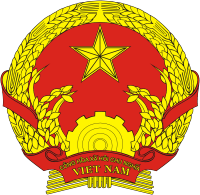 CỘNG HÒA XÃ HỘI CHỦ NGHĨA VIỆT NAMĐộc lập - Tự do - Hạnh phúc                         (Ảnh 3 x 4)THẺ GIÁM ĐỊNH VIÊN SỞ HỮU CÔNG NGHIỆPSố:        /Năm-TGĐV                         (Ảnh 3 x 4)Họ và tên: Ngày sinh: Số CMND/CCCD: Địa chỉ thường trú: Chuyên ngành giám định:                        Chữ ký của               người được cấp ThẻTHỦ TRƯỞNGCƠ QUAN QUẢN LÝ NHÀ NƯỚC VỀ QUYỀN SỞ HỮU CÔNG NGHIỆP(Ký và đóng dấu)1. Thẻ này được cấp theo Quyết định số …/QĐ-… ngày… tháng… năm… của cơ quan quản lý nhà nước về quyền sở hữu công nghiệp.2. Người được cấp Thẻ này được hành nghề giám định sở hữu công nghiệp theo chuyên ngành giám định đã được ghi nhận và có nghĩa vụ yêu cầu cấp lại Thẻ khi có thay đổi thông tin liên quan đã được ghi nhận trong Thẻ.  3. Thẻ này bị thu hồi trong các trường hợp sau đây:a)  Có chứng cứ khẳng định Thẻ được cấp trái với quy định pháp luật;b) Người được cấp Thẻ không còn đáp ứng các điều kiện quy định tại khoản 3 Điều 201 của Luật Sở hữu trí tuệ;c) Người được cấp Thẻ bị xử phạt bằng hình thức thu hồi Thẻ giám định viên theo quyết định của cơ quan có thẩm quyền;d) Người được cấp Thẻ từ bỏ hoạt động giám định.1. Thẻ này được cấp theo Quyết định số …/QĐ-… ngày… tháng… năm… của cơ quan quản lý nhà nước về quyền sở hữu công nghiệp.2. Người được cấp Thẻ này được hành nghề giám định sở hữu công nghiệp theo chuyên ngành giám định đã được ghi nhận và có nghĩa vụ yêu cầu cấp lại Thẻ khi có thay đổi thông tin liên quan đã được ghi nhận trong Thẻ.  3. Thẻ này bị thu hồi trong các trường hợp sau đây:a)  Có chứng cứ khẳng định Thẻ được cấp trái với quy định pháp luật;b) Người được cấp Thẻ không còn đáp ứng các điều kiện quy định tại khoản 3 Điều 201 của Luật Sở hữu trí tuệ;c) Người được cấp Thẻ bị xử phạt bằng hình thức thu hồi Thẻ giám định viên theo quyết định của cơ quan có thẩm quyền;d) Người được cấp Thẻ từ bỏ hoạt động giám định.Mẫu số 05Mẫu số 05Mẫu số 05Mẫu số 05                                                                                                                        TỜ KHAIYÊU CẦU CẤP GIẤY CHỨNG NHẬN TỔ CHỨC GIÁM ĐỊNH SỞ HỮU CÔNG NGHIỆP    Kính gửi: ………………………………………Người nộp đơn dưới đây yêu cầu cấp Giấy chứng nhận tổ chức giám định sở hữu công nghiệpDẤU NHẬN ĐƠN(Dành cho cán bộ nhận đơn)DẤU NHẬN ĐƠN(Dành cho cán bộ nhận đơn)DẤU NHẬN ĐƠN(Dành cho cán bộ nhận đơn)DẤU NHẬN ĐƠN(Dành cho cán bộ nhận đơn)                                                                          NGƯỜI NỘP  ĐƠN (Tổ chức yêu cầu cấp Giấy chứng nhận tổ chức giám định sở hữu công nghiệp)Tên đầy đủ:Mã số doanh nghiệp:Địa chỉ:                                                                         Điện thoại:                                                                         Email:   Chuyên ngành giám định:                                                                                                                                                       NGƯỜI NỘP  ĐƠN (Tổ chức yêu cầu cấp Giấy chứng nhận tổ chức giám định sở hữu công nghiệp)Tên đầy đủ:Mã số doanh nghiệp:Địa chỉ:                                                                         Điện thoại:                                                                         Email:   Chuyên ngành giám định:                                                                                                                                                       NGƯỜI NỘP  ĐƠN (Tổ chức yêu cầu cấp Giấy chứng nhận tổ chức giám định sở hữu công nghiệp)Tên đầy đủ:Mã số doanh nghiệp:Địa chỉ:                                                                         Điện thoại:                                                                         Email:   Chuyên ngành giám định:                                                                                                                                                       NGƯỜI NỘP  ĐƠN (Tổ chức yêu cầu cấp Giấy chứng nhận tổ chức giám định sở hữu công nghiệp)Tên đầy đủ:Mã số doanh nghiệp:Địa chỉ:                                                                         Điện thoại:                                                                         Email:   Chuyên ngành giám định:                                                                                                                                                       NGƯỜI NỘP  ĐƠN (Tổ chức yêu cầu cấp Giấy chứng nhận tổ chức giám định sở hữu công nghiệp)Tên đầy đủ:Mã số doanh nghiệp:Địa chỉ:                                                                         Điện thoại:                                                                         Email:   Chuyên ngành giám định:                                                                                                        DANH SÁCH GIÁM ĐỊNH VIÊN THUỘC TỔ CHỨC                            DANH SÁCH GIÁM ĐỊNH VIÊN THUỘC TỔ CHỨC                            DANH SÁCH GIÁM ĐỊNH VIÊN THUỘC TỔ CHỨC                            DANH SÁCH GIÁM ĐỊNH VIÊN THUỘC TỔ CHỨC                            DANH SÁCH GIÁM ĐỊNH VIÊN THUỘC TỔ CHỨC 	PHÍ, LỆ PHÍ 	PHÍ, LỆ PHÍ 	PHÍ, LỆ PHÍ 	PHÍ, LỆ PHÍ 	PHÍ, LỆ PHÍ Loại phí, lệ phíLoại phí, lệ phíLoại phí, lệ phíLoại phí, lệ phíSố tiền Phí thẩm định hồ sơ yêu cầu cấp Giấy chứng nhận tổ chức giám định sở hữu công nghiệp  Phí thẩm định hồ sơ yêu cầu cấp Giấy chứng nhận tổ chức giám định sở hữu công nghiệp  Phí thẩm định hồ sơ yêu cầu cấp Giấy chứng nhận tổ chức giám định sở hữu công nghiệp  Phí thẩm định hồ sơ yêu cầu cấp Giấy chứng nhận tổ chức giám định sở hữu công nghiệp  Phí, lệ phí khác:  Phí, lệ phí khác:  Phí, lệ phí khác:  Phí, lệ phí khác: Tổng số phí và lệ phí nộp theo đơn là:Tổng số phí và lệ phí nộp theo đơn là:Tổng số phí và lệ phí nộp theo đơn là:Tổng số phí và lệ phí nộp theo đơn là:Số chứng từ (trường hợp nộp phí, lệ phí qua dịch vụ bưu chính hoặc nộp trực tiếp vào tài khoản của cơ quan quản lý nhà nước về quyền sở hữu công nghiệp):Số chứng từ (trường hợp nộp phí, lệ phí qua dịch vụ bưu chính hoặc nộp trực tiếp vào tài khoản của cơ quan quản lý nhà nước về quyền sở hữu công nghiệp):Số chứng từ (trường hợp nộp phí, lệ phí qua dịch vụ bưu chính hoặc nộp trực tiếp vào tài khoản của cơ quan quản lý nhà nước về quyền sở hữu công nghiệp):Số chứng từ (trường hợp nộp phí, lệ phí qua dịch vụ bưu chính hoặc nộp trực tiếp vào tài khoản của cơ quan quản lý nhà nước về quyền sở hữu công nghiệp):Số chứng từ (trường hợp nộp phí, lệ phí qua dịch vụ bưu chính hoặc nộp trực tiếp vào tài khoản của cơ quan quản lý nhà nước về quyền sở hữu công nghiệp):                      CÁC TÀI LIỆU CÓ TRONG ĐƠN Tờ khai theo mẫu              Bản sao Quyết định tuyển dụng hoặc hợp đồng lao động giữa tổ chức và giám định viên thuộc tổ chức                          Bản chính để đối chiếu Bản sao chứng từ nộp phí, lệ phí (trường hợp nộp phí, lệ phí qua dịch vụ bưu chính hoặc nộp trực tiếp vào tài khoản của cơ quan cấp Giấy chứng nhận)                      CÁC TÀI LIỆU CÓ TRONG ĐƠN Tờ khai theo mẫu              Bản sao Quyết định tuyển dụng hoặc hợp đồng lao động giữa tổ chức và giám định viên thuộc tổ chức                          Bản chính để đối chiếu Bản sao chứng từ nộp phí, lệ phí (trường hợp nộp phí, lệ phí qua dịch vụ bưu chính hoặc nộp trực tiếp vào tài khoản của cơ quan cấp Giấy chứng nhận)KIỂM TRA DANH MỤC TÀI LIỆU (Dành cho cán bộ nhận đơn)KIỂM TRA DANH MỤC TÀI LIỆU (Dành cho cán bộ nhận đơn)KIỂM TRA DANH MỤC TÀI LIỆU (Dành cho cán bộ nhận đơn)                      CÁC TÀI LIỆU CÓ TRONG ĐƠN Tờ khai theo mẫu              Bản sao Quyết định tuyển dụng hoặc hợp đồng lao động giữa tổ chức và giám định viên thuộc tổ chức                          Bản chính để đối chiếu Bản sao chứng từ nộp phí, lệ phí (trường hợp nộp phí, lệ phí qua dịch vụ bưu chính hoặc nộp trực tiếp vào tài khoản của cơ quan cấp Giấy chứng nhận)                      CÁC TÀI LIỆU CÓ TRONG ĐƠN Tờ khai theo mẫu              Bản sao Quyết định tuyển dụng hoặc hợp đồng lao động giữa tổ chức và giám định viên thuộc tổ chức                          Bản chính để đối chiếu Bản sao chứng từ nộp phí, lệ phí (trường hợp nộp phí, lệ phí qua dịch vụ bưu chính hoặc nộp trực tiếp vào tài khoản của cơ quan cấp Giấy chứng nhận)                      CÁC TÀI LIỆU CÓ TRONG ĐƠN Tờ khai theo mẫu              Bản sao Quyết định tuyển dụng hoặc hợp đồng lao động giữa tổ chức và giám định viên thuộc tổ chức                          Bản chính để đối chiếu Bản sao chứng từ nộp phí, lệ phí (trường hợp nộp phí, lệ phí qua dịch vụ bưu chính hoặc nộp trực tiếp vào tài khoản của cơ quan cấp Giấy chứng nhận)                      CÁC TÀI LIỆU CÓ TRONG ĐƠN Tờ khai theo mẫu              Bản sao Quyết định tuyển dụng hoặc hợp đồng lao động giữa tổ chức và giám định viên thuộc tổ chức                          Bản chính để đối chiếu Bản sao chứng từ nộp phí, lệ phí (trường hợp nộp phí, lệ phí qua dịch vụ bưu chính hoặc nộp trực tiếp vào tài khoản của cơ quan cấp Giấy chứng nhận)Cán bộ nhận đơn(Ký và ghi rõ họ tên)Cán bộ nhận đơn(Ký và ghi rõ họ tên)                                                             CAM KẾT CỦA NGƯỜI NỘP ĐƠNTôi xin cam đoan các thông tin, tài liệu trong đơn là đúng sự thật và hoàn toàn chịu trách nhiệm trước pháp luật.Khai tại: …………  ngày … tháng … năm …Chữ ký, họ tên người nộp đơn(Ghi rõ chức vụ và đóng dấu)                                                             CAM KẾT CỦA NGƯỜI NỘP ĐƠNTôi xin cam đoan các thông tin, tài liệu trong đơn là đúng sự thật và hoàn toàn chịu trách nhiệm trước pháp luật.Khai tại: …………  ngày … tháng … năm …Chữ ký, họ tên người nộp đơn(Ghi rõ chức vụ và đóng dấu)                                                             CAM KẾT CỦA NGƯỜI NỘP ĐƠNTôi xin cam đoan các thông tin, tài liệu trong đơn là đúng sự thật và hoàn toàn chịu trách nhiệm trước pháp luật.Khai tại: …………  ngày … tháng … năm …Chữ ký, họ tên người nộp đơn(Ghi rõ chức vụ và đóng dấu)                                                             CAM KẾT CỦA NGƯỜI NỘP ĐƠNTôi xin cam đoan các thông tin, tài liệu trong đơn là đúng sự thật và hoàn toàn chịu trách nhiệm trước pháp luật.Khai tại: …………  ngày … tháng … năm …Chữ ký, họ tên người nộp đơn(Ghi rõ chức vụ và đóng dấu)                                                             CAM KẾT CỦA NGƯỜI NỘP ĐƠNTôi xin cam đoan các thông tin, tài liệu trong đơn là đúng sự thật và hoàn toàn chịu trách nhiệm trước pháp luật.Khai tại: …………  ngày … tháng … năm …Chữ ký, họ tên người nộp đơn(Ghi rõ chức vụ và đóng dấu)TỜ KHAIYÊU CẦU CẤP LẠI GIẤY CHỨNG NHẬN TỔ CHỨC GIÁM ĐỊNH SỞ HỮU CÔNG NGHIỆP    Kính gửi: ……………………………………….Người nộp đơn dưới đây yêu cầu cấp lại Giấy chứng nhận tổ chức giám định sở hữu công nghiệpDẤU NHẬN ĐƠN(Dành cho cán bộ nhận đơn)DẤU NHẬN ĐƠN(Dành cho cán bộ nhận đơn)DẤU NHẬN ĐƠN(Dành cho cán bộ nhận đơn)DẤU NHẬN ĐƠN(Dành cho cán bộ nhận đơn)                                                                          NGƯỜI NỘP  ĐƠN (Tổ chức giám định sở hữu công nghiệp yêu cầu cấp lại Giấy chứng nhận)Tên đầy đủ:Mã số doanh nghiệp:Địa chỉ:                                                                         Điện thoại:                                                                         Email:  Chuyên ngành giám định:             Số Giấy chứng nhận:                                                                                                                                                      NGƯỜI NỘP  ĐƠN (Tổ chức giám định sở hữu công nghiệp yêu cầu cấp lại Giấy chứng nhận)Tên đầy đủ:Mã số doanh nghiệp:Địa chỉ:                                                                         Điện thoại:                                                                         Email:  Chuyên ngành giám định:             Số Giấy chứng nhận:                                                                                                                                                      NGƯỜI NỘP  ĐƠN (Tổ chức giám định sở hữu công nghiệp yêu cầu cấp lại Giấy chứng nhận)Tên đầy đủ:Mã số doanh nghiệp:Địa chỉ:                                                                         Điện thoại:                                                                         Email:  Chuyên ngành giám định:             Số Giấy chứng nhận:                                                                                                                                                      NGƯỜI NỘP  ĐƠN (Tổ chức giám định sở hữu công nghiệp yêu cầu cấp lại Giấy chứng nhận)Tên đầy đủ:Mã số doanh nghiệp:Địa chỉ:                                                                         Điện thoại:                                                                         Email:  Chuyên ngành giám định:             Số Giấy chứng nhận:                                                                                                                                                      NGƯỜI NỘP  ĐƠN (Tổ chức giám định sở hữu công nghiệp yêu cầu cấp lại Giấy chứng nhận)Tên đầy đủ:Mã số doanh nghiệp:Địa chỉ:                                                                         Điện thoại:                                                                         Email:  Chuyên ngành giám định:             Số Giấy chứng nhận:                                                                                                                       LÝ DO CẤP LẠI GIẤY CHỨNG NHẬN   Giấy chứng nhận bị mất             Giấy chứng nhận bị lỗi                        Giấy chứng nhận bị hỏng     Thông tin của tổ chức được ghi nhận trong Giấy chứng nhận thay đổi Thay đổi chuyên ngành giám định Thay đổi giám định viên thuộc tổ chức                                           LÝ DO CẤP LẠI GIẤY CHỨNG NHẬN   Giấy chứng nhận bị mất             Giấy chứng nhận bị lỗi                        Giấy chứng nhận bị hỏng     Thông tin của tổ chức được ghi nhận trong Giấy chứng nhận thay đổi Thay đổi chuyên ngành giám định Thay đổi giám định viên thuộc tổ chức                                           LÝ DO CẤP LẠI GIẤY CHỨNG NHẬN   Giấy chứng nhận bị mất             Giấy chứng nhận bị lỗi                        Giấy chứng nhận bị hỏng     Thông tin của tổ chức được ghi nhận trong Giấy chứng nhận thay đổi Thay đổi chuyên ngành giám định Thay đổi giám định viên thuộc tổ chức                                           LÝ DO CẤP LẠI GIẤY CHỨNG NHẬN   Giấy chứng nhận bị mất             Giấy chứng nhận bị lỗi                        Giấy chứng nhận bị hỏng     Thông tin của tổ chức được ghi nhận trong Giấy chứng nhận thay đổi Thay đổi chuyên ngành giám định Thay đổi giám định viên thuộc tổ chức                                           LÝ DO CẤP LẠI GIẤY CHỨNG NHẬN   Giấy chứng nhận bị mất             Giấy chứng nhận bị lỗi                        Giấy chứng nhận bị hỏng     Thông tin của tổ chức được ghi nhận trong Giấy chứng nhận thay đổi Thay đổi chuyên ngành giám định Thay đổi giám định viên thuộc tổ chức	PHÍ, LỆ PHÍ 	PHÍ, LỆ PHÍ 	PHÍ, LỆ PHÍ 	PHÍ, LỆ PHÍ 	PHÍ, LỆ PHÍ Loại phí, lệ phíLoại phí, lệ phíLoại phí, lệ phíLoại phí, lệ phíSố tiền Phí thẩm định hồ sơ yêu cầu cấp Giấy chứng nhận tổ chức giám định sở hữu công nghiệp  Phí thẩm định hồ sơ yêu cầu cấp Giấy chứng nhận tổ chức giám định sở hữu công nghiệp  Phí thẩm định hồ sơ yêu cầu cấp Giấy chứng nhận tổ chức giám định sở hữu công nghiệp  Phí thẩm định hồ sơ yêu cầu cấp Giấy chứng nhận tổ chức giám định sở hữu công nghiệp  Phí, lệ phí khác:  Phí, lệ phí khác:  Phí, lệ phí khác:  Phí, lệ phí khác: Tổng số phí và lệ phí nộp theo đơn là:Tổng số phí và lệ phí nộp theo đơn là:Tổng số phí và lệ phí nộp theo đơn là:Tổng số phí và lệ phí nộp theo đơn là:Số chứng từ (trường hợp nộp phí, lệ phí qua dịch vụ bưu chính hoặc nộp trực tiếp vào tài khoản của cơ quan quản lý nhà nước về quyền sở hữu công nghiệp):Số chứng từ (trường hợp nộp phí, lệ phí qua dịch vụ bưu chính hoặc nộp trực tiếp vào tài khoản của cơ quan quản lý nhà nước về quyền sở hữu công nghiệp):Số chứng từ (trường hợp nộp phí, lệ phí qua dịch vụ bưu chính hoặc nộp trực tiếp vào tài khoản của cơ quan quản lý nhà nước về quyền sở hữu công nghiệp):Số chứng từ (trường hợp nộp phí, lệ phí qua dịch vụ bưu chính hoặc nộp trực tiếp vào tài khoản của cơ quan quản lý nhà nước về quyền sở hữu công nghiệp):Số chứng từ (trường hợp nộp phí, lệ phí qua dịch vụ bưu chính hoặc nộp trực tiếp vào tài khoản của cơ quan quản lý nhà nước về quyền sở hữu công nghiệp):                      CÁC TÀI LIỆU CÓ TRONG ĐƠN Tờ khai theo mẫu              Bản sao Giấy chứng nhận đăng ký kinh doanh, Giấy chứng nhận đăng ký hoạt động, trừ trường hợp Mã số doanh nghiệp đã có trong mục 1 của Tờ khai này (trường hợp có sự thay đổi thông tin của tổ chức)           Bản chính để đối chiếu Bản sao Quyết định tuyển dụng, hợp đồng lao động hoặc Quyết định chấm dứt hợp đồng lao động giữa tổ chức và giám định viên thuộc tổ chức (trong trường hợp có sự thay đổi về giám định viên)           Bản chính để đối chiếu Bản sao chứng từ nộp phí, lệ phí (nếu nộp phí, lệ phí qua dịch vụ bưu chính hoặc nộp trực tiếp vào tài khoản của cơ quan cấp Giấy chứng nhận)                      CÁC TÀI LIỆU CÓ TRONG ĐƠN Tờ khai theo mẫu              Bản sao Giấy chứng nhận đăng ký kinh doanh, Giấy chứng nhận đăng ký hoạt động, trừ trường hợp Mã số doanh nghiệp đã có trong mục 1 của Tờ khai này (trường hợp có sự thay đổi thông tin của tổ chức)           Bản chính để đối chiếu Bản sao Quyết định tuyển dụng, hợp đồng lao động hoặc Quyết định chấm dứt hợp đồng lao động giữa tổ chức và giám định viên thuộc tổ chức (trong trường hợp có sự thay đổi về giám định viên)           Bản chính để đối chiếu Bản sao chứng từ nộp phí, lệ phí (nếu nộp phí, lệ phí qua dịch vụ bưu chính hoặc nộp trực tiếp vào tài khoản của cơ quan cấp Giấy chứng nhận)KIỂM TRA DANH MỤC TÀI LIỆU (Dành cho cán bộ nhận đơn)KIỂM TRA DANH MỤC TÀI LIỆU (Dành cho cán bộ nhận đơn)KIỂM TRA DANH MỤC TÀI LIỆU (Dành cho cán bộ nhận đơn)                      CÁC TÀI LIỆU CÓ TRONG ĐƠN Tờ khai theo mẫu              Bản sao Giấy chứng nhận đăng ký kinh doanh, Giấy chứng nhận đăng ký hoạt động, trừ trường hợp Mã số doanh nghiệp đã có trong mục 1 của Tờ khai này (trường hợp có sự thay đổi thông tin của tổ chức)           Bản chính để đối chiếu Bản sao Quyết định tuyển dụng, hợp đồng lao động hoặc Quyết định chấm dứt hợp đồng lao động giữa tổ chức và giám định viên thuộc tổ chức (trong trường hợp có sự thay đổi về giám định viên)           Bản chính để đối chiếu Bản sao chứng từ nộp phí, lệ phí (nếu nộp phí, lệ phí qua dịch vụ bưu chính hoặc nộp trực tiếp vào tài khoản của cơ quan cấp Giấy chứng nhận)                      CÁC TÀI LIỆU CÓ TRONG ĐƠN Tờ khai theo mẫu              Bản sao Giấy chứng nhận đăng ký kinh doanh, Giấy chứng nhận đăng ký hoạt động, trừ trường hợp Mã số doanh nghiệp đã có trong mục 1 của Tờ khai này (trường hợp có sự thay đổi thông tin của tổ chức)           Bản chính để đối chiếu Bản sao Quyết định tuyển dụng, hợp đồng lao động hoặc Quyết định chấm dứt hợp đồng lao động giữa tổ chức và giám định viên thuộc tổ chức (trong trường hợp có sự thay đổi về giám định viên)           Bản chính để đối chiếu Bản sao chứng từ nộp phí, lệ phí (nếu nộp phí, lệ phí qua dịch vụ bưu chính hoặc nộp trực tiếp vào tài khoản của cơ quan cấp Giấy chứng nhận)                      CÁC TÀI LIỆU CÓ TRONG ĐƠN Tờ khai theo mẫu              Bản sao Giấy chứng nhận đăng ký kinh doanh, Giấy chứng nhận đăng ký hoạt động, trừ trường hợp Mã số doanh nghiệp đã có trong mục 1 của Tờ khai này (trường hợp có sự thay đổi thông tin của tổ chức)           Bản chính để đối chiếu Bản sao Quyết định tuyển dụng, hợp đồng lao động hoặc Quyết định chấm dứt hợp đồng lao động giữa tổ chức và giám định viên thuộc tổ chức (trong trường hợp có sự thay đổi về giám định viên)           Bản chính để đối chiếu Bản sao chứng từ nộp phí, lệ phí (nếu nộp phí, lệ phí qua dịch vụ bưu chính hoặc nộp trực tiếp vào tài khoản của cơ quan cấp Giấy chứng nhận)                      CÁC TÀI LIỆU CÓ TRONG ĐƠN Tờ khai theo mẫu              Bản sao Giấy chứng nhận đăng ký kinh doanh, Giấy chứng nhận đăng ký hoạt động, trừ trường hợp Mã số doanh nghiệp đã có trong mục 1 của Tờ khai này (trường hợp có sự thay đổi thông tin của tổ chức)           Bản chính để đối chiếu Bản sao Quyết định tuyển dụng, hợp đồng lao động hoặc Quyết định chấm dứt hợp đồng lao động giữa tổ chức và giám định viên thuộc tổ chức (trong trường hợp có sự thay đổi về giám định viên)           Bản chính để đối chiếu Bản sao chứng từ nộp phí, lệ phí (nếu nộp phí, lệ phí qua dịch vụ bưu chính hoặc nộp trực tiếp vào tài khoản của cơ quan cấp Giấy chứng nhận)Cán bộ nhận đơn(Ký và ghi rõ họ tên)Cán bộ nhận đơn(Ký và ghi rõ họ tên)                                                                 CAM KẾT CỦA NGƯỜI NỘP ĐƠNTôi xin cam đoan các thông tin, tài liệu trong đơn là đúng sự thật và hoàn toàn chịu trách nhiệm trước pháp luật.Khai tại: …………  ngày … tháng … năm …Chữ ký, họ tên người nộp đơn(Ghi rõ chức vụ và đóng dấu)                                                                 CAM KẾT CỦA NGƯỜI NỘP ĐƠNTôi xin cam đoan các thông tin, tài liệu trong đơn là đúng sự thật và hoàn toàn chịu trách nhiệm trước pháp luật.Khai tại: …………  ngày … tháng … năm …Chữ ký, họ tên người nộp đơn(Ghi rõ chức vụ và đóng dấu)                                                                 CAM KẾT CỦA NGƯỜI NỘP ĐƠNTôi xin cam đoan các thông tin, tài liệu trong đơn là đúng sự thật và hoàn toàn chịu trách nhiệm trước pháp luật.Khai tại: …………  ngày … tháng … năm …Chữ ký, họ tên người nộp đơn(Ghi rõ chức vụ và đóng dấu)                                                                 CAM KẾT CỦA NGƯỜI NỘP ĐƠNTôi xin cam đoan các thông tin, tài liệu trong đơn là đúng sự thật và hoàn toàn chịu trách nhiệm trước pháp luật.Khai tại: …………  ngày … tháng … năm …Chữ ký, họ tên người nộp đơn(Ghi rõ chức vụ và đóng dấu)                                                                 CAM KẾT CỦA NGƯỜI NỘP ĐƠNTôi xin cam đoan các thông tin, tài liệu trong đơn là đúng sự thật và hoàn toàn chịu trách nhiệm trước pháp luật.Khai tại: …………  ngày … tháng … năm …Chữ ký, họ tên người nộp đơn(Ghi rõ chức vụ và đóng dấu)[CƠ QUAN CẤP GIẤY CHỨNG NHẬN]_______________Số:     /CN- [chữ viết tắt tên cơ quan cấp Giấy chứng nhận]CỘNG HOÀ XÃ HỘI CHỦ NGHĨA VIỆT NAMĐộc lập - Tự do - Hạnh phúc______________________________________Hà Nội, ngày      tháng     năm STTHọ và tênSố chứng minh nhân dân/căn cước công dânSố Thẻ               giám định viênChuyên ngành[THỦ TRƯỞNG CƠ QUAN CẤP GIẤY CHỨNG NHẬN]TỜ KHAI ĐĂNG KÝ DỰ KIỂM TRA NGHIỆP VỤ GIÁM ĐỊNH QUYỀN ĐỐI VỚI GIỐNG CÂY TRỒNG    Kính gửi: …………………………………………..Cá nhân dưới đây đăng ký dự kiểm tra nghiệp vụ giám định    quyền đối với giống cây trồng:DẤU NHẬN ĐƠN(Dành cho cán bộ nhận đơn)DẤU NHẬN ĐƠN(Dành cho cán bộ nhận đơn)                                                 NGƯỜI ĐĂNG KÝ DỰ KIỂM TRA Tên đầy đủ:Địa chỉ:  Số chứng minh nhân dân/căn cước công dân:                                                   Điện thoại:                                                           Email:                                                                                                          NGƯỜI ĐĂNG KÝ DỰ KIỂM TRA Tên đầy đủ:Địa chỉ:  Số chứng minh nhân dân/căn cước công dân:                                                   Điện thoại:                                                           Email:                                                                                                          NGƯỜI ĐĂNG KÝ DỰ KIỂM TRA Tên đầy đủ:Địa chỉ:  Số chứng minh nhân dân/căn cước công dân:                                                   Điện thoại:                                                           Email:                                                                 CÁC TÀI LIỆU CÓ TRONG ĐƠN Tờ khai theo mẫu Bản sao (có chứng thực) bằng tốt nghiệp đại học hoặc sau đại học  Bản sao Quyết định tuyển dụng (hoặc hợp đồng lao động) và tài liệu xác nhận thực tế hoạt động chuyên môn. 02 ảnh cỡ 3 x 4 cm Bản sao chứng từ nộp phí, lệ phí (nếu nộp phí, lệ phí qua dịch vụ bưu chính hoặc nộp trực tiếp vào tài khoản của cơ quan quản lý nhà nước về quyền đối với giống cây trồng)        CÁC TÀI LIỆU CÓ TRONG ĐƠN Tờ khai theo mẫu Bản sao (có chứng thực) bằng tốt nghiệp đại học hoặc sau đại học  Bản sao Quyết định tuyển dụng (hoặc hợp đồng lao động) và tài liệu xác nhận thực tế hoạt động chuyên môn. 02 ảnh cỡ 3 x 4 cm Bản sao chứng từ nộp phí, lệ phí (nếu nộp phí, lệ phí qua dịch vụ bưu chính hoặc nộp trực tiếp vào tài khoản của cơ quan quản lý nhà nước về quyền đối với giống cây trồng)KIỂM TRA DANH MỤC TÀI LIỆU (Dành cho cán bộ nhận đơn)                               CAM KẾT CỦA NGƯỜI ĐĂNG KÝ DỰ KIỂM TRATôi xin cam đoan các thông tin, tài liệu trong đơn là đúng sự thật và hoàn toàn chịu trách nhiệm trước pháp luật.                                                                      Khai tại: ………….. ngày … tháng ... năm …                                                                          Chữ ký, họ tên người đăng ký                               CAM KẾT CỦA NGƯỜI ĐĂNG KÝ DỰ KIỂM TRATôi xin cam đoan các thông tin, tài liệu trong đơn là đúng sự thật và hoàn toàn chịu trách nhiệm trước pháp luật.                                                                      Khai tại: ………….. ngày … tháng ... năm …                                                                          Chữ ký, họ tên người đăng ký                               CAM KẾT CỦA NGƯỜI ĐĂNG KÝ DỰ KIỂM TRATôi xin cam đoan các thông tin, tài liệu trong đơn là đúng sự thật và hoàn toàn chịu trách nhiệm trước pháp luật.                                                                      Khai tại: ………….. ngày … tháng ... năm …                                                                          Chữ ký, họ tên người đăng kýTỜ KHAIYÊU CẦU CẤP/CẤP LẠI THẺ GIÁM ĐỊNH VIÊN         QUYỀN ĐỐI VỚI GIỐNG CÂY TRỒNG       Kính gửi: ……………………………………..Cá nhân dưới đây yêu cầu cấp/cấp lại Thẻ giám định viên quyền đối với giống cây trồng:DẤU NHẬN ĐƠN(Dành cho cán bộ nhận đơn)DẤU NHẬN ĐƠN(Dành cho cán bộ nhận đơn)                                             NGƯỜI YÊU CẦUTên đầy đủ:Địa chỉ:                                                                                                  Điện thoại:                                                                    Chứng minh thư nhân dân/căn cước công dân số:                                                                                                       NGƯỜI YÊU CẦUTên đầy đủ:Địa chỉ:                                                                                                  Điện thoại:                                                                    Chứng minh thư nhân dân/căn cước công dân số:                                                                                                       NGƯỜI YÊU CẦUTên đầy đủ:Địa chỉ:                                                                                                  Điện thoại:                                                                    Chứng minh thư nhân dân/căn cước công dân số:                                                                                                       NỘI DUNG YÊU CẦU Cấp Thẻ lần đầu Cấp lại Thẻ                                Số Thẻ đã cấp:  Lý do cấp lại:   Thẻ bị mất     Thẻ bị lỗi      Thẻ bị hỏng                       Thay đổi thông tin trong Thẻ:                                              NỘI DUNG YÊU CẦU Cấp Thẻ lần đầu Cấp lại Thẻ                                Số Thẻ đã cấp:  Lý do cấp lại:   Thẻ bị mất     Thẻ bị lỗi      Thẻ bị hỏng                       Thay đổi thông tin trong Thẻ:                                              NỘI DUNG YÊU CẦU Cấp Thẻ lần đầu Cấp lại Thẻ                                Số Thẻ đã cấp:  Lý do cấp lại:   Thẻ bị mất     Thẻ bị lỗi      Thẻ bị hỏng                       Thay đổi thông tin trong Thẻ: 	         CÁC TÀI LIỆU CÓ TRONG ĐƠN Tờ khai theo mẫu Bản gốc/bản sao Giấy chứng nhận đạt yêu cầu kiểm tra nghiệp vụ làm giám định viên quyền đối với giống cây trồng Bản sao Bằng tốt nghiệp đại học hoặc sau đại học chuyên ngành trồng trọt, nông học hoặc ngành có liên quan về giống cây trồng Bản sao tài liệu xác nhận của cơ quan có thẩm quyền về việc người nộp hồ sơ đã trực tiếp làm công tác chuyên môn lĩnh vực giống cây trồng từ 05 năm trở lên 02 ảnh cỡ 3 x 4 cm  Thẻ đã cấp (nếu yêu cầu cấp lại, trừ trường hợp bị mất)    Bản sao chứng từ nộp phí, lệ phí (trừ trường hợp đề nghị cấp lại Thẻ do lỗi của cơ quan quản lý nhà nước về cấp thẻ giám định viên tại địa phương)	         CÁC TÀI LIỆU CÓ TRONG ĐƠN Tờ khai theo mẫu Bản gốc/bản sao Giấy chứng nhận đạt yêu cầu kiểm tra nghiệp vụ làm giám định viên quyền đối với giống cây trồng Bản sao Bằng tốt nghiệp đại học hoặc sau đại học chuyên ngành trồng trọt, nông học hoặc ngành có liên quan về giống cây trồng Bản sao tài liệu xác nhận của cơ quan có thẩm quyền về việc người nộp hồ sơ đã trực tiếp làm công tác chuyên môn lĩnh vực giống cây trồng từ 05 năm trở lên 02 ảnh cỡ 3 x 4 cm  Thẻ đã cấp (nếu yêu cầu cấp lại, trừ trường hợp bị mất)    Bản sao chứng từ nộp phí, lệ phí (trừ trường hợp đề nghị cấp lại Thẻ do lỗi của cơ quan quản lý nhà nước về cấp thẻ giám định viên tại địa phương)KIỂM TRA DANH MỤC TÀI LIỆU (Dành cho cán bộ nhận đơn)                                                           CAM KẾT CỦA NGƯỜI YÊU CẦUTôi xin cam đoan các thông tin, tài liệu trong đơn là đúng sự thật và hoàn toàn chịu trách nhiệm trước pháp luật.                                         Khai tại: …..  ngày … tháng … năm…                                         Chữ ký, họ tên người yêu cầu                                                           CAM KẾT CỦA NGƯỜI YÊU CẦUTôi xin cam đoan các thông tin, tài liệu trong đơn là đúng sự thật và hoàn toàn chịu trách nhiệm trước pháp luật.                                         Khai tại: …..  ngày … tháng … năm…                                         Chữ ký, họ tên người yêu cầu                                                           CAM KẾT CỦA NGƯỜI YÊU CẦUTôi xin cam đoan các thông tin, tài liệu trong đơn là đúng sự thật và hoàn toàn chịu trách nhiệm trước pháp luật.                                         Khai tại: …..  ngày … tháng … năm…                                         Chữ ký, họ tên người yêu cầuCỘNG HÒA XÃ HỘI CHỦ NGHĨA VIỆT NAMĐộc lập - Tự do - Hạnh phúc(Ảnh 3 x 4)THẺ GIÁM ĐỊNH VIÊN QUYỀN ĐỐI VỚI GIỐNG CÂY TRỒNGSố:        /GĐV(Ảnh 3 x 4)Họ và tên: Ngày sinh: Số CMND/CCCD: Địa chỉ thường trú: Chữ ký củangười được cấp ThẻTHỦ TRƯỞNGCƠ QUAN QUẢN LÝ NHÀ NƯỚC VỀ CẤP THẺ GIÁM ĐỊNH VIÊN TẠI ĐỊA PHƯƠNG(Ký và đóng dấu)1. Thẻ này được cấp theo Quyết định số ...... ngày….. tháng..…. năm…… của Thủ trưởng Cơ quan quản lý nhà nước về cấp thẻ giám định viên tại địa phương).2. Người được cấp Thẻ này được hành nghề giám định quyền đối với giống cây trồng và có nghĩa vụ yêu cầu cấp lại Thẻ khi có thay đổi thông tin liên quan đã được ghi nhận trong Thẻ.  3. Thẻ này bị thu hồi trong các trường hợp sau đây:a) Có chứng cứ khẳng định rằng Thẻ giám định viên được cấp trái với quy định pháp luật;b) Người được cấp Thẻ giám định viên không còn đáp ứng các điều kiện quy định tại khoản 3 Điều 201 của Luật Sở hữu trí tuệ;c) Người được cấp Thẻ giám định viên từ bỏ hoạt động giám định;d) Người được cấp Thẻ giám định viên bị xử phạt bằng hình thức thu hồi Thẻ giám định viên theo quyết định của cơ quan có thẩm quyền.1. Thẻ này được cấp theo Quyết định số ...... ngày….. tháng..…. năm…… của Thủ trưởng Cơ quan quản lý nhà nước về cấp thẻ giám định viên tại địa phương).2. Người được cấp Thẻ này được hành nghề giám định quyền đối với giống cây trồng và có nghĩa vụ yêu cầu cấp lại Thẻ khi có thay đổi thông tin liên quan đã được ghi nhận trong Thẻ.  3. Thẻ này bị thu hồi trong các trường hợp sau đây:a) Có chứng cứ khẳng định rằng Thẻ giám định viên được cấp trái với quy định pháp luật;b) Người được cấp Thẻ giám định viên không còn đáp ứng các điều kiện quy định tại khoản 3 Điều 201 của Luật Sở hữu trí tuệ;c) Người được cấp Thẻ giám định viên từ bỏ hoạt động giám định;d) Người được cấp Thẻ giám định viên bị xử phạt bằng hình thức thu hồi Thẻ giám định viên theo quyết định của cơ quan có thẩm quyền.TỜ KHAIYÊU CẦU CẤP/CẤP LẠI GIẤY CHỨNG NHẬN TỔ CHỨC GIÁM ĐỊNH QUYỀN ĐỐI VỚI GIỐNG CÂY TRỒNG    Kính gửi: ……………………………………………Tổ chức dưới đây yêu cầu cấp/cấp lại Giấy chứng nhận tổ chức giám định quyền đối với giống cây trồng:DẤU NHẬN ĐƠN(Dành cho cán bộ nhận đơn)DẤU NHẬN ĐƠN(Dành cho cán bộ nhận đơn)                                              TỔ CHỨC YÊU CẦU CẤP GIẤY CHỨNG NHẬN  Tên đầy đủ:Địa chỉ:                                                                         Điện thoại:                                                                                                                                                 TỔ CHỨC YÊU CẦU CẤP GIẤY CHỨNG NHẬN  Tên đầy đủ:Địa chỉ:                                                                         Điện thoại:                                                                                                                                                 TỔ CHỨC YÊU CẦU CẤP GIẤY CHỨNG NHẬN  Tên đầy đủ:Địa chỉ:                                                                         Điện thoại:                                                                                                                                              NỘI DUNG YÊU CẦU   Cấp Giấy chứng nhận lần đầu            Cấp lại Giấy chứng nhận                                              Số Giấy chứng nhận đã cấp:    Lý do cấp lại:    Giấy chứng nhận bị mất       Giấy chứng nhận bị lỗi                                 Giấy chứng nhận bị hỏng     Thay đổi thông tin trong Giấy chứng nhận                                           NỘI DUNG YÊU CẦU   Cấp Giấy chứng nhận lần đầu            Cấp lại Giấy chứng nhận                                              Số Giấy chứng nhận đã cấp:    Lý do cấp lại:    Giấy chứng nhận bị mất       Giấy chứng nhận bị lỗi                                 Giấy chứng nhận bị hỏng     Thay đổi thông tin trong Giấy chứng nhận                                           NỘI DUNG YÊU CẦU   Cấp Giấy chứng nhận lần đầu            Cấp lại Giấy chứng nhận                                              Số Giấy chứng nhận đã cấp:    Lý do cấp lại:    Giấy chứng nhận bị mất       Giấy chứng nhận bị lỗi                                 Giấy chứng nhận bị hỏng     Thay đổi thông tin trong Giấy chứng nhận                           DANH SÁCH GIÁM ĐỊNH VIÊN THUỘC TỔ CHỨC                            DANH SÁCH GIÁM ĐỊNH VIÊN THUỘC TỔ CHỨC                            DANH SÁCH GIÁM ĐỊNH VIÊN THUỘC TỔ CHỨC                       CÁC TÀI LIỆU CÓ TRONG ĐƠN Tờ khai theo mẫu              Bản sao (có chứng thực) Giấy đăng ký hoạt động liên quan....... Bản sao (có chứng thực) quyết định tuyển dụng hoặc hợp đồng lao động giữa tổ chức và giám định viên thuộc tổ chức  Giấy chứng nhận tổ chức giám định đã cấp (nếu yêu cầu cấp lại, trừ trường hợp bị mất)              Bản sao chứng từ nộp phí, lệ phí (trừ trường hợp đề nghị cấp lại Giấy chứng nhận do lỗi của cơ quan cấp Giấy chứng nhận)                      CÁC TÀI LIỆU CÓ TRONG ĐƠN Tờ khai theo mẫu              Bản sao (có chứng thực) Giấy đăng ký hoạt động liên quan....... Bản sao (có chứng thực) quyết định tuyển dụng hoặc hợp đồng lao động giữa tổ chức và giám định viên thuộc tổ chức  Giấy chứng nhận tổ chức giám định đã cấp (nếu yêu cầu cấp lại, trừ trường hợp bị mất)              Bản sao chứng từ nộp phí, lệ phí (trừ trường hợp đề nghị cấp lại Giấy chứng nhận do lỗi của cơ quan cấp Giấy chứng nhận)KIỂM TRA DANH MỤC TÀI LIỆU (Dành cho cán bộ nhận đơn)                                                             CAM KẾT CỦA NGƯỜI KHAI ĐƠNTôi xin cam đoan các thông tin, tài liệu trong đơn là đúng sự thật và hoàn toàn chịu trách nhiệm trước pháp luật.Khai tại: …………  ngày … tháng … năm …Chữ ký, họ tên người khai đơn(Ghi rõ chức vụ và đóng dấu)                                                             CAM KẾT CỦA NGƯỜI KHAI ĐƠNTôi xin cam đoan các thông tin, tài liệu trong đơn là đúng sự thật và hoàn toàn chịu trách nhiệm trước pháp luật.Khai tại: …………  ngày … tháng … năm …Chữ ký, họ tên người khai đơn(Ghi rõ chức vụ và đóng dấu)                                                             CAM KẾT CỦA NGƯỜI KHAI ĐƠNTôi xin cam đoan các thông tin, tài liệu trong đơn là đúng sự thật và hoàn toàn chịu trách nhiệm trước pháp luật.Khai tại: …………  ngày … tháng … năm …Chữ ký, họ tên người khai đơn(Ghi rõ chức vụ và đóng dấu)[CƠ QUAN CẤP GIẤY CHỨNG NHẬN]____________Số:     /CN- [chữ viết tắt tên cơ quan cấp Giấy chứng nhận]CỘNG HOÀ XÃ HỘI CHỦ NGHĨA VIỆT NAMĐộc lập - Tự do - Hạnh phúc________________________________________Hà Nội, ngày      tháng     năm STTHọ và tênSố chứng minh dân dân/căn cước công dânSố Thẻ                      giám định viênChuyên ngành[THỦ TRƯỞNG CƠ QUAN CẤP GIẤY CHỨNG NHẬN]